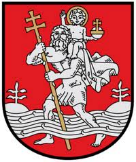  Vilniaus LOPŠELIS-DARŽELIS „PIPIRAS”Savivaldybės biudžetinė įstaiga, Krokuvos g. 6a, LT-09601 Vilnius, tel. (8-5) 275 32 56, el. p. rastine@pipiras.vilnius.lm.lt.Duomenys kaupiami ir saugomi Juridinių asmenų registre, kodas 190021493DARBUOTOJŲ VIDUTINIS MĖNESINIS NUSTATYTASIS (PASKIRTASIS) DARBO UŽMOKESTIS Direktorė 			                     Gintara IlginienėPareigybės pavadinimas2016metai2017 metai2017 metaiPareigybės pavadinimas2016metaidarbuotojų, einančių šias pareigas, skaičiusI ketv.Direktorius956,021956.57Direktoriaus pavaduotojas (ugdymui)802,301802.58Ūkio dalies vadovas (direktoriaus pavaduotojas ūkiui)381,631506.00Auklėtojas (priešmokyklinio ugdymo pedagogas)670,482716,45Auklėtojas509,0419537,74Auklėtojo padėdėjas365,0012390.13Papildomo ugdymo pedagogas (meninio ugdymo pedagogas)417,932424,12Pagalbos mokiniui/vaikui specialistai:Sveikatos priežiūros specialistas – dietistasLogopedas272,50622,6711303.80650,39Sekretorius190,001193,83Pastatų priežiūros darbininkas365,001387,67Valytojas365,001380.00Sargas499,623547,60Kiemsargis365,002380,00Sandėlininkas365,001393,76Skalbinių prižiūrėtojas, skalbėjas365,001380,00Virtuvės darbuotojai 304,163327,69Pagalbinis darbininkas182,504190,00